Праздник детства.    В Заиграевском  социально - реабилитационном  центре для несовершеннолетних   прошел праздник посвященный Дню защиты детей.  			     Праздник начался с хоровода. Дети в  национальных костюмах   весело  закружились в танце.  Ребята  дружно отвечали на каверзные вопросы, но когда  появлялись сказочные герой,  дети просто застывали от изумления. Герои проводили интересные  подвижные игры, дети превращались в деток – конфеток, в паровозиков, катались на самокатах, танцевали с шарами под веселую музыку, делали  красивые прически на манекенах, малыши зажгли  лучики на солнышке, вместе с фиксиками  провели флешмоб «Помогатор»,  старшие девочки приготовили зажигательный танец. В конце праздника пришел дед мороз,  принес подарки, поздравил  детей, вместо снежков поиграли в Дартс с шариками. В конце праздника дети устроили праздничный салют из шаров и конфет.                                                     	Воспитатель: Трофимова М. И. 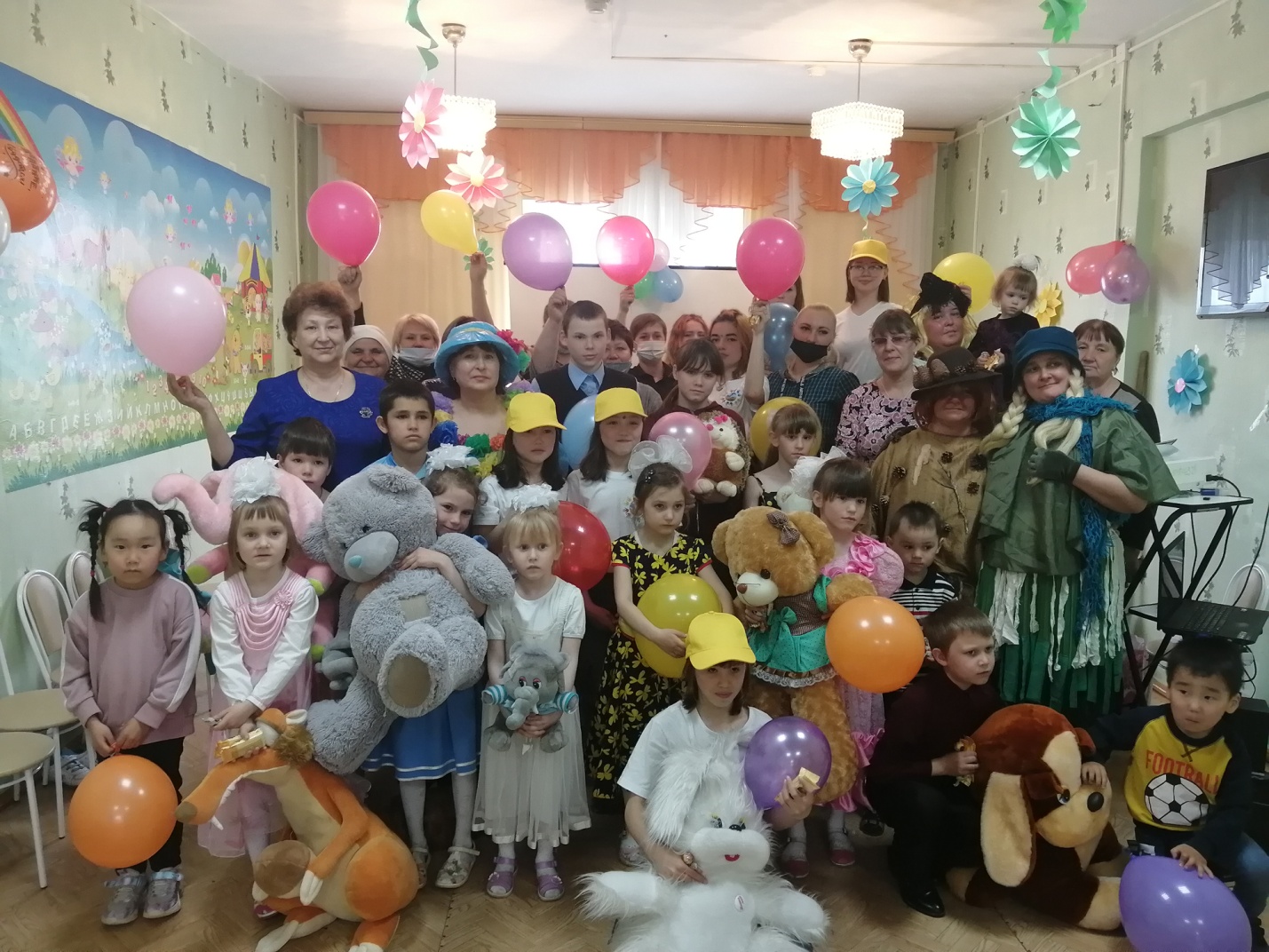 